ПРОГРАММА КОМПЛЕКСНОГО ЭКЗАМЕНАДЛЯ МОДУЛЯ ПАТОЛОГИЯ ОРГАНОВ И СИСТЕМ-1Патология респираторной системыПатология Сердечно-сосудистой системы и кровьПатология пищеварительной системыПатология Мочевыделительной системыКазахский/русский профессиональный язык в медицинеАнглийский профессиональный язык в медицине3- КУРСА ОБЩАЯ МЕДИЦИНАЦель программы – оценить комплекс  знаний, навыков и умений,  приобретенных студентом1 курса в процессе обучения по модулю	Экзамен  носит комплексный характер и состоит из 2-х этапов. 	1 этап – комплексное тестирование. Его цель - проверка уровня теоретической подготовки студентов, овладения  навыками,  готовности к профессиональной деятельности,  степени развития профессионального мышления.  		2 этап – оценка практических навыков по методике ОСКЭ (объективный структурированный клинический экзамен) со стандартизированным  пациентом. Его цель -   демонстрация практических и коммуникативных умений в соответствии с квалификационными требованиями специальности. Оценка экзамена по каждой дисциплины складывается из: 1 этап  оценки за раздел теста – 40%2 этап оценки за соответствующие станции практического этапа – 60% Оценка по дисциплинам «Казахский/русский профессиональный язык в медицине» и – «Английский профессиональный язык в медицине»складывается из общей оценки за комплексный тест и средней общей оценки за станции «Расспрос пациента» на 2 практическом этапе.1 этапМатрица экзаменационных тестовых заданий 2 – ЭТАП Порядок сдачи экзаменов1 этап – тестирование по MCQ тестам в Startexam.Каждому студенту будет предложено ответить на 200 тестовых вопросов. Время на каждый вопрос – 2 минуты. Тестирование будет проводиться в 3 захода по 75 тестов согласно расписанию для каждой группы.2 этап - ОСКЭ (объективный структурированный клинический экзамен) в симуляционном центре – 14 станцийКаждый студент должен пройти 14 станций, каждая станция – 5-7 минут.Задания на каждой станции (согласно матрице заданий) основаны на клинических случаях.Станции 1, 4, 8, 10, 13 – «Расспрос пациента (History taking)» - дополнительно включены в оценку по дисциплинам «Казахский/русский профессиональный язык в медицине» и – «Английский профессиональный язык в медицине» как 2 -й этап экзамена по этим дисциплинам. Станции «Расспрос пациента» - студент должен продемонстрировать навыки сбора анамнеза и эффективной коммуникации с пациентом, управления процессом сбора анамнеза, интерпретации полученных данных, выделение ведущего синдрома. Роль пациента играет актер – стандартизированный пациент (волонтер) Станции «Физикальный осмотр» - студент должен продемонстрировать навыки физикального обследования (осмотр, пальпация, перкуссия и аускультация) при определенной патологии (согласно перечню клинических случаев) на волонтере (осмотр, пальпация, перкуссия) и на симуляторе (аускультация) и способность идентифицировать и интерпретировать находки.Станции «Интерпретация лабораторно-инструментального обследования» - студент должен продемонстрировать навыки интерпретации результатов лабораторных и инструментальных обследований (анализ крови, биохимический анализ, КЩС, иммунологические тесты, анализ плевральной жидкости, Р-грамму, КТ, МРТ, спирография, ЭКГ. ЭхоКГ, УЗИ, эндоскопия и т.п.) – на станции ему будет предложен набор результатов обследования, которые он должен прокомментировать и сформулировать заключение.Набор заданий на каждой станции – уникальный для каждого студента и не повторяется 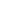  Разделы содержания дисциплинТемы ПропедевтикаПатофизиологияклиническая биохимия - лаб диагностикавизуальная диагностика, функциональная диагностикаПатоморфология Фармакология Общее число по теме Общее число по дисциплинеПатология респираторной системыПатология респираторной системыПатология респираторной системыПатология респираторной системыПатология респираторной системыПатология респираторной системыПатология респираторной системыПатология респираторной системыПатология респираторной системы1Синдром инфильтрации легочной ткани - пневмонии 42244824100Синдром инфильтрации легочной ткани диссеминированные заболевания легких, рак112424141002Синдром полости в легких022222101003Синдром плеврального выпота022222101004Обструктивный синдром022228161005Острая ДН21111281006Хр ДН ХЛС212223121007Синдром повышенной воздушности легких. 1111116100Патология сердечно-сосудистой системыПатология сердечно-сосудистой системыПатология сердечно-сосудистой системыПатология сердечно-сосудистой системыПатология сердечно-сосудистой системыПатология сердечно-сосудистой системыПатология сердечно-сосудистой системыПатология сердечно-сосудистой системыПатология сердечно-сосудистой системы8Артериальная гипертензия5433410291209Синдромы клапанных поражений5435472812010ОКС ИМ2226372212011Острая СН2123812012ХСН4222261812013Нарушения ритма - экстрасистолия, ПТ236415120Патология системы кровиПатология системы кровиПатология системы кровиПатология системы кровиПатология системы кровиПатология системы кровиПатология системы кровиПатология системы кровиПатология системы крови14Синдром анемический,  02414115515Синдром сидеропенический, 0122495516Синдром цитопенический12412105517Синдром плеторический121265518Синдром миело- и лимфопролиферации1414105519Синдром геморрагический1413955Патология ЖКТ и печениПатология ЖКТ и печениПатология ЖКТ и печениПатология ЖКТ и печениПатология ЖКТ и печениПатология ЖКТ и печениПатология ЖКТ и печениПатология ЖКТ и печениПатология ЖКТ и печени20Дисфагия012341012021Желудочная диспепсия0242441612022Поджелудочная железа: болевой синдром и экстрасекреторная недостаточность0241251412023Кишечная диспепсия0222341312024Цитолитический синдром0241361612025Холестаз 0222241212026Портальная гипертензия0244462012027Цирроз в целом – осложнения03442619120Патология мочевыделительной системыПатология мочевыделительной системыПатология мочевыделительной системыПатология мочевыделительной системыПатология мочевыделительной системыПатология мочевыделительной системыПатология мочевыделительной системыПатология мочевыделительной системыПатология мочевыделительной системы28Болевой012257029Мочевой021147030Нефритический02234117031Нефротический02234117032ОПН03224117033ХПН13244147034Гомеостаз0121267035Мужская репродуктивная система 2222870876579607797465465Станции Содержание – клинические случаиПатология респираторной системыРасспрос пациента с патологией респираторной системы (стандартизированный пациент) Физикальный осмотр пациента с патологией респираторной системы (гибридный – стандартизированный пациент + симулятор) Интерпретация лабораторно-инструментального обследования при патологии респираторной системыВнебольничная пневмония – инфильтрация легочной тканиВнебольничная пневмония -атипичный возбудитель Бронхиальная астма - обструктивныйХОБЛ – хроническая ДН и эмфиземаГрипп – бронхитПатология сердечно-сосудистой системыРасспрос пациента с патологией сердечно-сосудистой системы (стандартизированный пациент)Физикальный осмотр пациента с патологией сердечно-сосудистой системы (гибридный – стандартизированный пациент + симулятор)Интерпретация лабораторно-инструментального обследования при патологии сердечно-сосудистой системыОказание помощи при неотложном состоянии – ОКС, АГ кризМитральный стенозАортальная недостаточностьАГ ХСНОКС, гипертонический кризПатология системы кровиРасспрос пациента с патологией кроветворной системы (стандартизированный пациент)Интерпретация лабораторно-инструментального обследования при патологии кроветворной системыЖелезодефицитная анемия – анемический и сидеропенический синдромыИммунная тромбоцитопения – геморрагический синдромПатология ЖКТ и печениРасспрос пациента с патологией пищеварительной системы (стандартизированный пациент)Физикальный осмотр пациента с патологией пищеварительной системы (гибридный – стандартизированный пациент + симулятор)Интерпретация лабораторно-инструментального обследования при патологии пищеварительной системыНР –ассоциированный гастритГЭРБХр. панкреатитХронический гепатит СЯзвенная болезнь 12-перстной кишкиДизентерияЦирроз печени - субкомпенсированныйПатология мочевыделительной системыРасспрос пациента с патологией мочевыделительной системы (стандартизированный пациент)Интерпретация лабораторно-инструментального обследования при патологии мочевыделительной системыОстрый стрептококковый гломерулонефрит – нефритическийНефротический синдромХБПМКБ